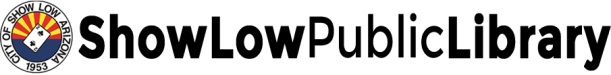 Volunteer Job Description Library Assistant Position Overview & Impact: Shelves library materials according to alphabetical order or Dewey Decimal number. Shelf reads or organizes library materials on the shelf. Dusts & shifts shelving units as needed. Key responsibilities:1. Shelve library materials in all/various sections2. Shelf reading of library shelves in all/various sections3. Dusting of shelves while shelving or shelf reading4. Organizing or shifting of library shelving Qualifications: Knowledge of the alphabet. Push or pull 10+ lbs. Ability to sit, stand, bend down, or reach. Ability to work with cleaning supplies. Training & Support Provided: Library volunteer orientationTime Commitment: Flexible schedule Length of Commitment: Minimum 6 months Benefits of Volunteering: Interaction with the public, familiarity with the library collection, discover new things.Contact Person: Maizie McMillan 928-532-4075 mmcmillan@showlowaz.gov***All volunteers are required to complete fingerprinting, a background check, & a drug screening as per The City of Show Low***